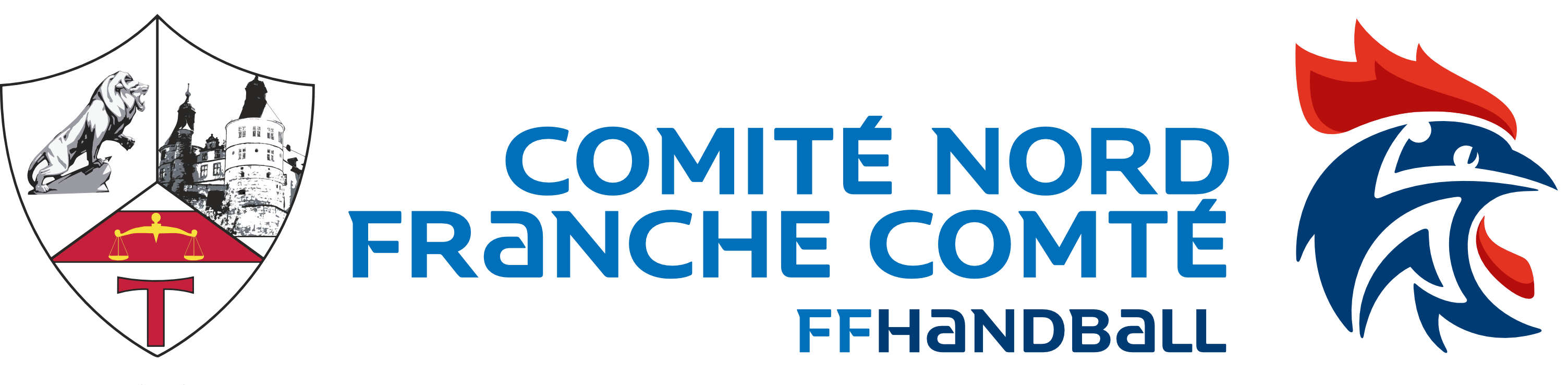 Situation d’échauffement : Situation 1 : 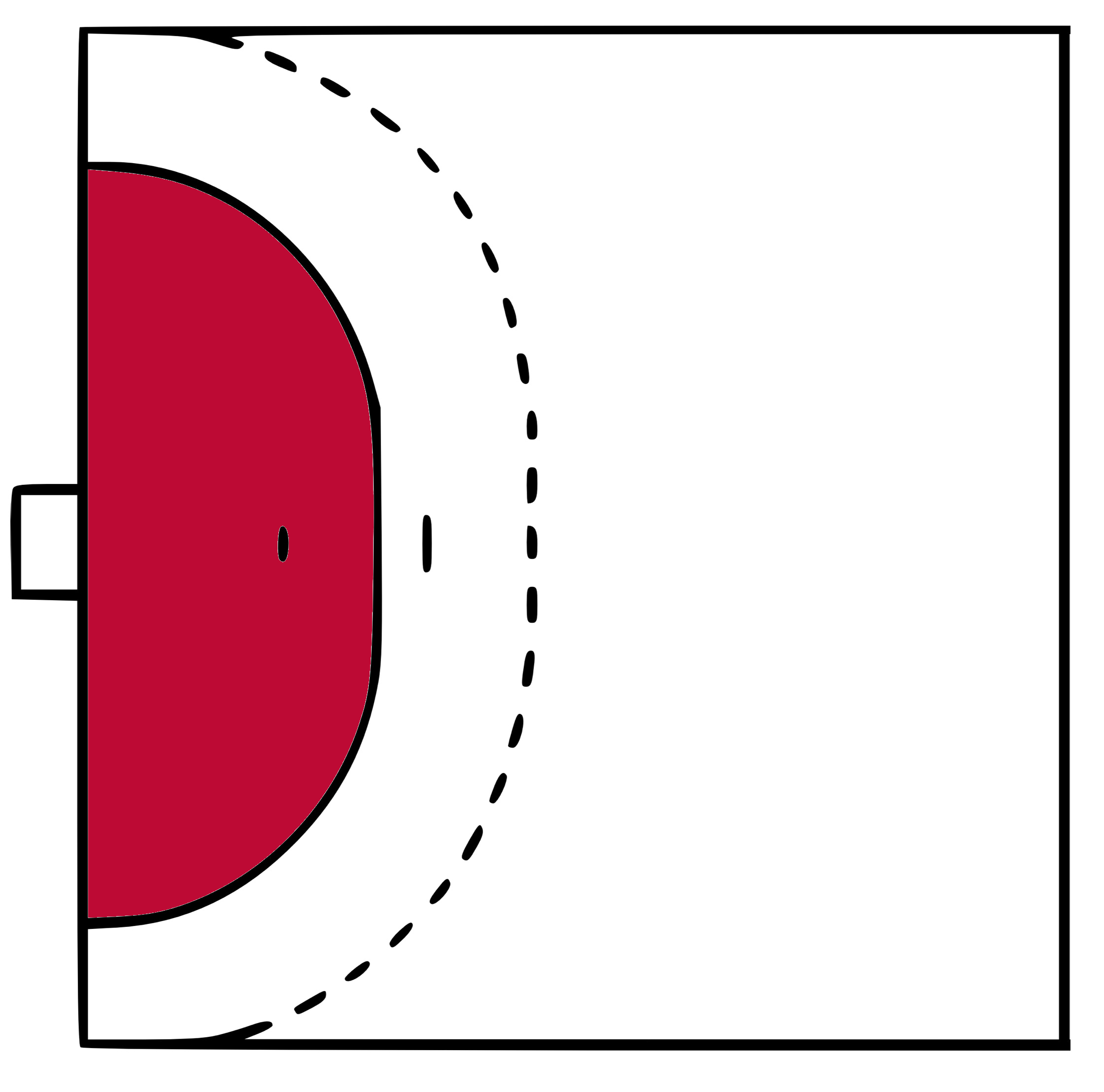 Public(s) ciblé(s)- 9-12-14-16-18SenThèmeThème de séance : Thème de séance : Thème de séance : Thème de séance : Thème de séance : Thème de séance : Thème de séance : Thème de séance : Thème de séance : Thème de séance : Thème de séance : Thème de séance : Thème de séance : Date :  ……………….. - Club …………………….. - Support …………………… Formateur : ……………..Date :  ……………….. - Club …………………….. - Support …………………… Formateur : ……………..Date :  ……………….. - Club …………………….. - Support …………………… Formateur : ……………..Date :  ……………….. - Club …………………….. - Support …………………… Formateur : ……………..Date :  ……………….. - Club …………………….. - Support …………………… Formateur : ……………..Date :  ……………….. - Club …………………….. - Support …………………… Formateur : ……………..Date :  ……………….. - Club …………………….. - Support …………………… Formateur : ……………..Date :  ……………….. - Club …………………….. - Support …………………… Formateur : ……………..Date :  ……………….. - Club …………………….. - Support …………………… Formateur : ……………..Date :  ……………….. - Club …………………….. - Support …………………… Formateur : ……………..Date :  ……………….. - Club …………………….. - Support …………………… Formateur : ……………..Date :  ……………….. - Club …………………….. - Support …………………… Formateur : ……………..Date :  ……………….. - Club …………………….. - Support …………………… Formateur : ……………..Objectifs Disposition / Organisation Ce qu’il faut dire pour faire fonctionner la situationBut du jeu : gagner Pour les attaquants : Pour les défenseurs :Règles de fonctionnementCe qu’il faut dire/faire pour transformer le joueurPour le joueur x :Pour le joueur y : Evolution	Objectifs 	Disposition / Organisation Ce qu’il faut dire pour faire fonctionner la situationBut du jeu : Marquer Pour les attaquants : Pour les défenseurs : Règles de fonctionnementCe qu’il faut dire/faire pour transformer le joueurPour le joueur x :Pour le joueur y : Evolution	